Муниципальное дошкольное образовательное учреждение "Детский сад № 22" Дидактическое пособие "Картинки-половинки"Подготовила воспитатель:Розанова И.В.2017Дидактическое пособие «Картинки-половинки» для детей старшего дошкольного возрастаЦель: Моделирование целостного образа на основе детали, части, развивать творческое воображение.Задачи:1. Формировать у детей умение рисовать половинки картинки, составлять целое изображение.2. Развивать мышление и зрительное восприятие.3. Упражнять мелкую моторику рук.Содержание: Дети дорисовывают вторую половинку рисунка тем самым знакомятся с понятием «ось симметрии» и может объяснить, что значит «отобразить зеркально». Задания составлены таким образом, чтобы ребёнок смог дорисовывать и левую и правую половинки рисунка.Дети выбирают понравившуюся картинку – половинку, вставляют в кармашек чистый листочек и дорисовывает картинку – половинку.Второй вариант: Ребенок вынимает листок из конверта и дорисовывает свое изображение.Третий вариант: Педагог предлагает создавать сюжетно-тематические композиции на основе заданного шаблона.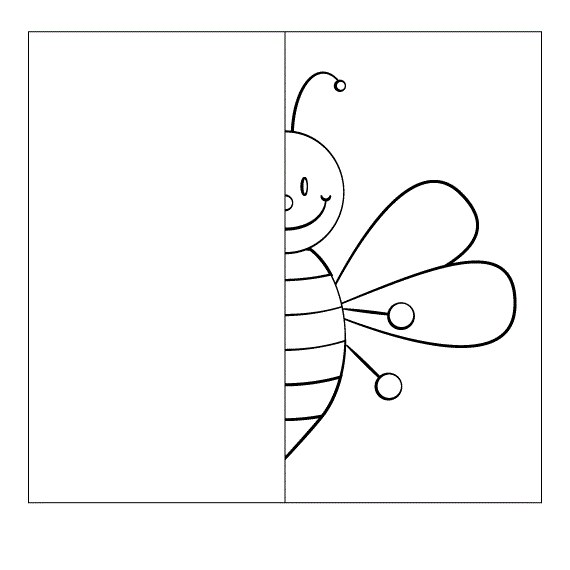 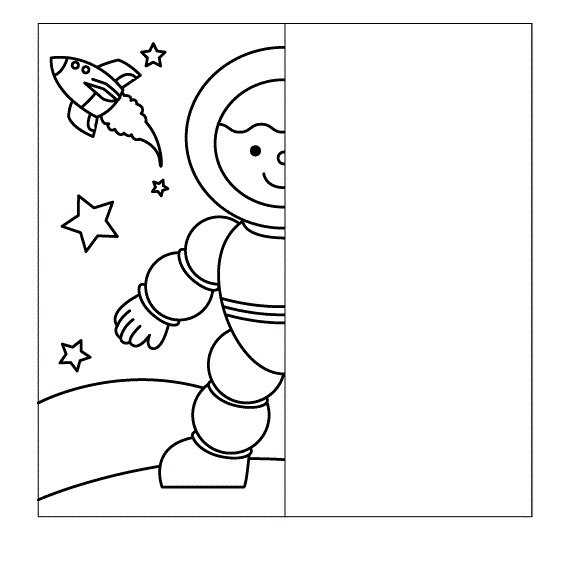 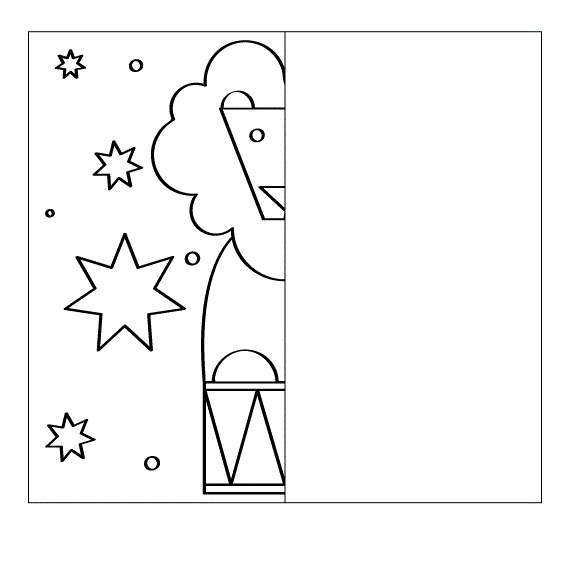 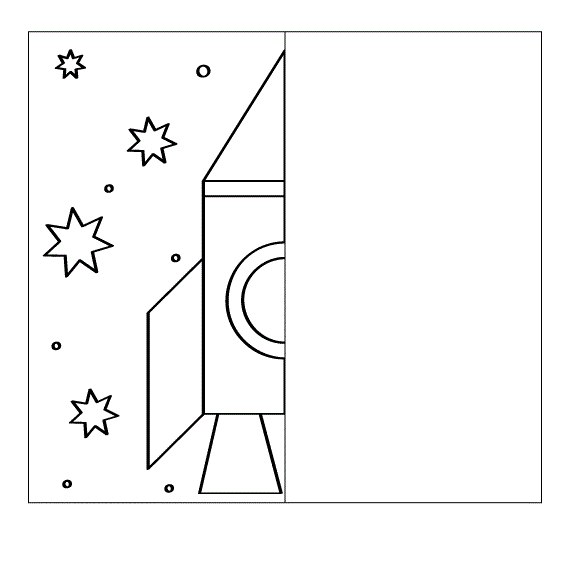 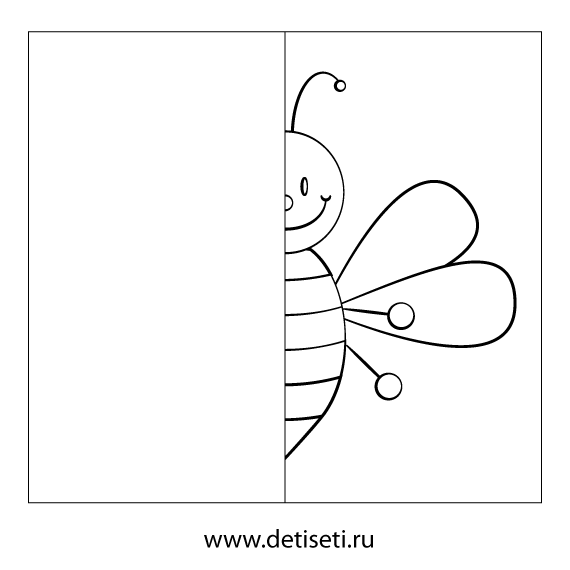 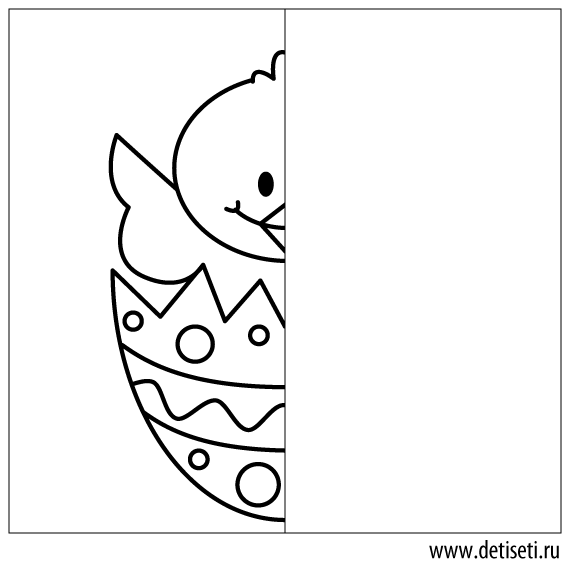 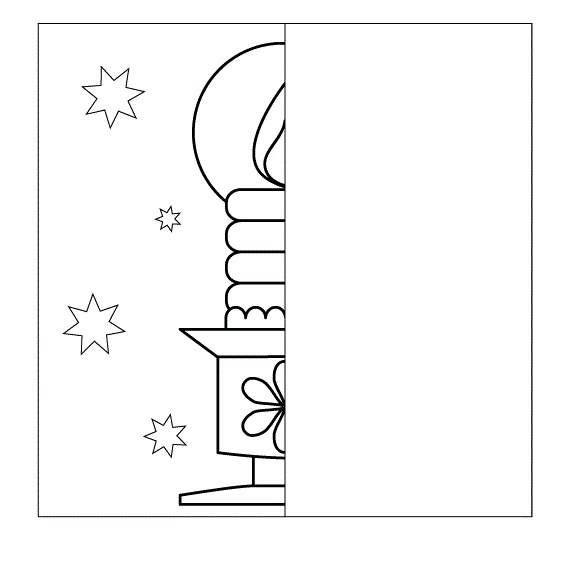 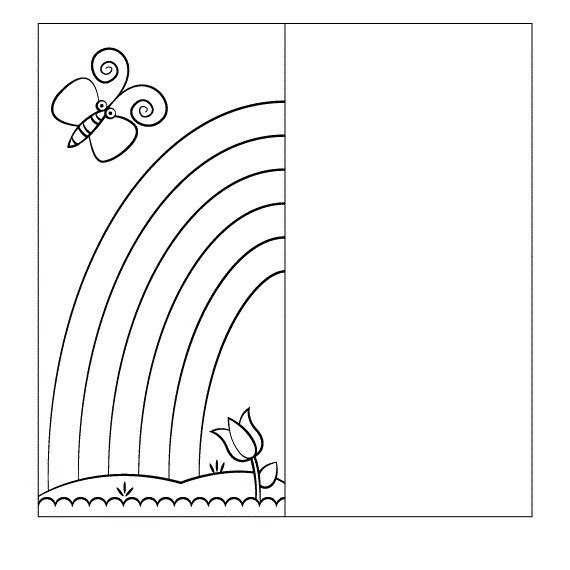 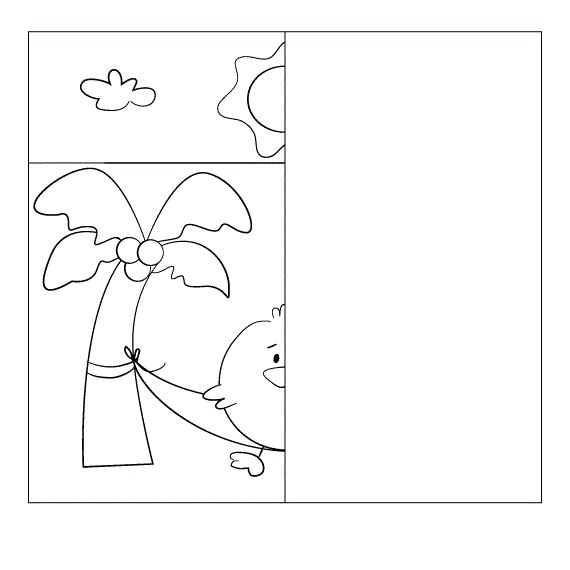 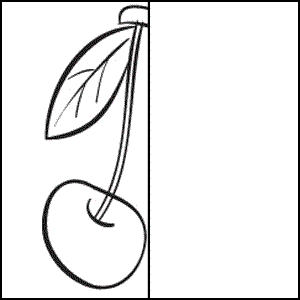 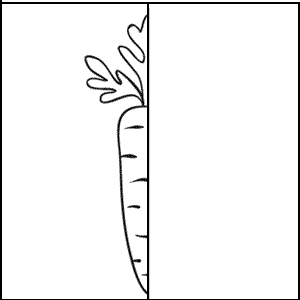 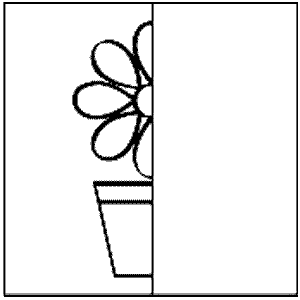 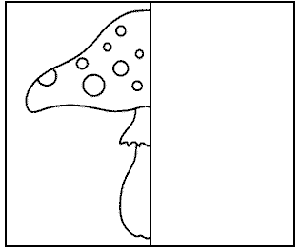 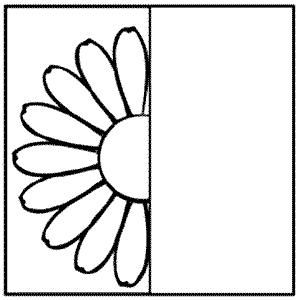 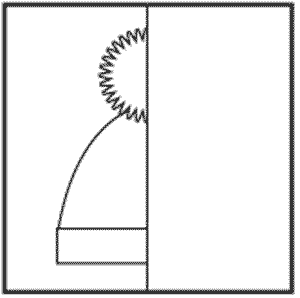 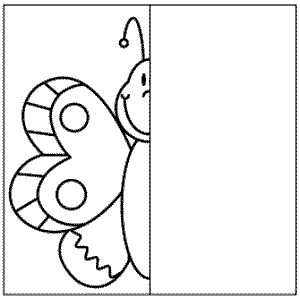 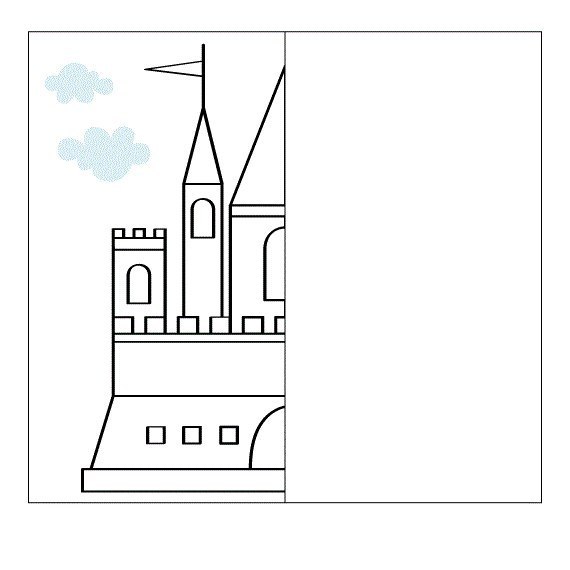 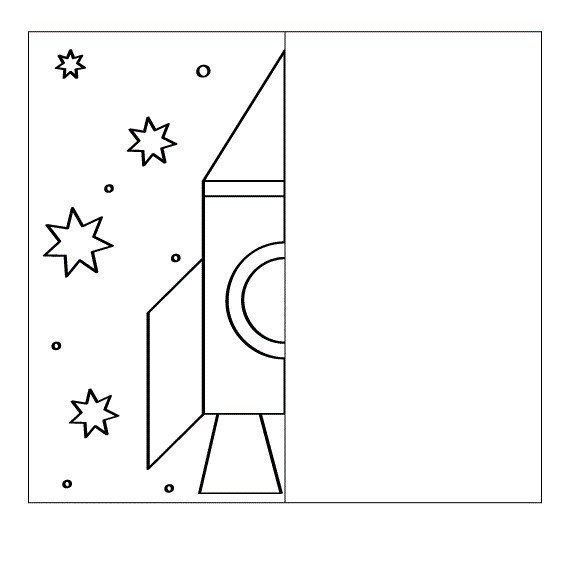 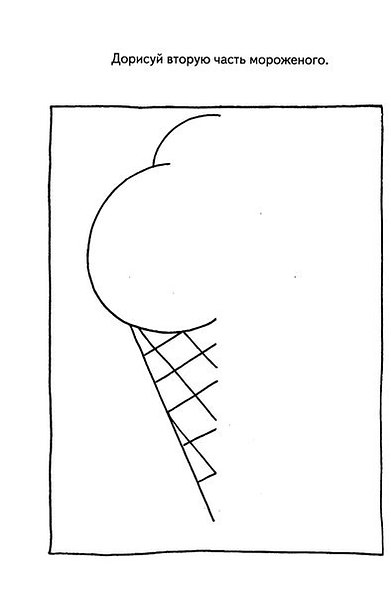 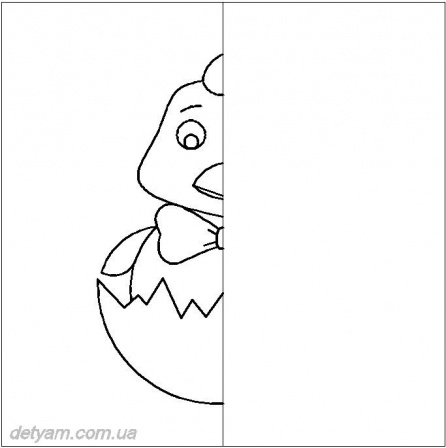 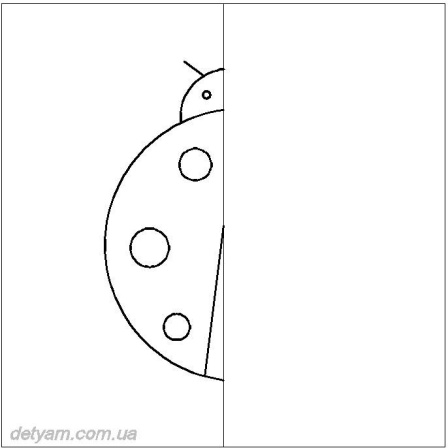 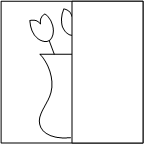 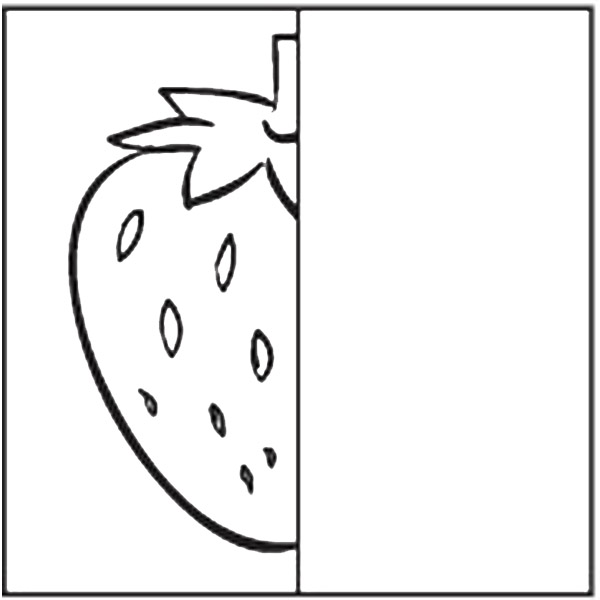 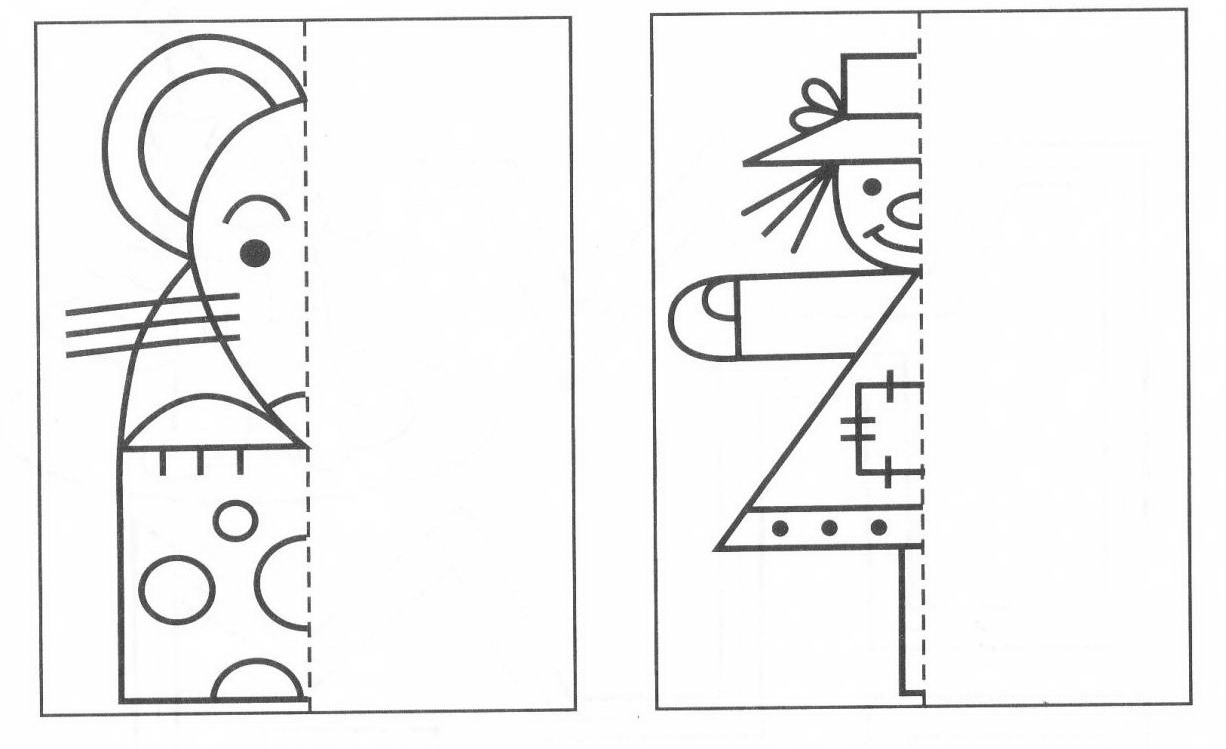 